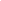 has presented a paper, in UGC sponsored NATIONAL SEMINAR ON ADVANCED ANALYTICAL TECHNIQUES (NSAAT 2016) organized by the PG & Research Department of chemistry, Mar Ivanios college (Autonomous) Thiruvananthapuram from  9 th to 11 th March 2016. Presented a paper on Mechanical and antimicrobial studies on MMT clay /TiO2 nanocomposites in 4th International science congress, held at Udaipur, Rajasthan, India from 8th-9th December 2014.  Presented paper on “Studies on the effect of montmorillonite clay in combination with TiO2 on the properties of chitosan” in a national conference on material science and technology, IIST, TVM -,2014 Has presented a paper on “Thermal and ageing properties of maleated natural rubber/ organoclay nanocomposites” in an international conference on Emerging frontiers and challenges in Chemistry (ICEFGCC-2014) organized by All saints College, Tvm and DST (SERC division) from 17th to 18th February.Has presented a paper on “Strain sweep and cure characteristics of nitrile rubber/cloisite 30B Nanocomposites” in a national seminar on Applications of advanced nano materials (NS-NANO-2014) organized by Sree Narayana college Physics in association with UGC, ACT, Kerala from 25-26 February.PARTICIPATION IN SEMINARS/ CONFERENCES/ WORKSHOPSParticipated in webinar lecture series on Sustainable Polymers for Energy Sector: Indian Scenario on 24 th April 2021 conducted by Asian Polymer Association.Participated in the G Chem Paint training organized at D.K.M. College for Women in January 2020 semester, with course material provided by the Spoken Tutorial Project, IIT Bombay funded by the National Mission on Education through ICT, MHRD, Govt. of India from 04.05.2020 to 10.05.2020. The Faculty Development Programme included hands on exposure in G Chem Paint and LibreOfﬁce Suite Writer.  Has participated in Faculty Development Programme from 2020-05-25 to 2020-05-29 on Moodle Learning Management System organized by Sree Narayana College, Chengannur with course material provided by Spoken Tutorial Project, IIT Bombay. This training is offered by the Spoken Tutorial Project, IIT Bombay, funded by the National Mission on Education through ICT, MHRD, Govt. of India.Has participated and completed one week faculty Development programme on “Future  materials Nanocomposites from 15 th June 2020 to 21 st June 2020 organised by department of mechanical engineering Bharati Vidyapeeth deemed university, Pune.Participated in the International Webinar on ‘Nanotechnology Against COVID-19’, Organised by Post Graduate and Research Department of Chemistry, Sree Narayana College for Women, Kollam, Kerala, India on 23 July 2020. Has participated in the “International Webinar on Recent Advances in Chemical Science” jointly organized by Postgraduate & Research Department of Chemistry S N College Kollam and Internal Quality and Assurance Cell (IQAC), Sree Narayana College, Kollam from 28th - 31st May 2020.participated in the International Webinar on 22nd July 2020 organized by the Post Graduate and Research Department of Physics, Sree Narayana College for Women, Kollam, Kerala.Participated in one day webinar –“An Introduction to smart Materials “ Conducted by the department of chemistry, ST Gregorious College, Kottarakkara on 23.05.2020participated in the national Webinar on “Hymn of herbs : searching for pancreas from western Ghats” organised by Academy of chemistry teachers (ACT) TVM on 1st August.Attended a webinar on “Water resource Management “ Organised by the department of chemistry in Association with the IQAC, HHMSPBNSS college foe women, Neeramankara, TVM, Kerala. On 15th July 2020.Has participated in the International Webinar on “Chemistry for securing Life: Opportunities beyond your Imaginations” on 25/07/2020 Organised by the department of chemistry, St Joseph’s college (Autonomous) Irinjalakuda.Has participated in in One day workshop on performance based appraisal system (PBAS)- Academic performance indicators (API) for teachers organised by IQAC and Library, Bharatiya Mahavidyalaya, Amaravathi held on 23rd July 2020.Has participated on scientific symphoria 2020 on “Polymer nano composites and their Applications” Organised by PG and Research department of chemistry, Mar Ivanious college, TVM on 22nd July 2020.Attended a three day work shop for college chemistry teachers held in Trivandrum during October 25- 27, 2018 organized by the JNCASR Bangalore and Foundation for capacity building in science (FCBS) TrivandrumAttended a two day workshop on “An insight into Analytical instruments in Research” during December 15- 16, 2017 conducted by biomedical technology wing, Sree Chithra Tirunal Institute for Medical sciences and Technology, TVM.Participated in the seminar on advanced polymeric materials conducted on 29-07-2017 at D.B college Sasthamcotta organized by ACT KERALAPresented a Paper on national seminar on Frontline Approaches in Material science & computational chemistry on 14-16 march 2018 at S.N college for women, Kollam INVITED LECTURES AS RESOURCE PERSON Invited Talk in an international conference on “Studies of MMT in combination with  Graphene oxide on the Properties of chitosan” Polymer Processing and characterization  (ICPPC-2014) held at Mahatma Gandhi University, Kottayam, Kerala from 11-13 October 2014.PUBLICATIONS IN BOOKS OR JOURNALSVijayalekshmi V& Chithra P G, Studies on the effect of MMT clay in combination with Graphene oxide on the properties of Chitosan, Applied science and Advanced materials International July 2015,Vol 1(4-5), 133. ISSN-2394-3173.Chithra P G & Vijayalekshmi V, Synthesis Characterization and Application of nano dimensional silver tungstate,international Journal of Advance Research in Science and Engineering,Vol.No.4,(2015)260-66. ISSN-2319-8354(E) Vijayalekshmi .V, Chithra P.G  Dynamic mechanical, Swelling and Oil resistance studies of Montmorillonite clay in grouping with TiO2 On Natural rubber latex films, Journal of the academy of chemistry teachers 3(1) 2017, 1-3.ChithraP.G, Vijayalekshmi.V , Green synthesis, characterization and cyclic voltametric studies of nano zinc oxide, Vol6, Issue-5, ISSN 2320-0294, 2017.  ( IF- 6.795)UV-Visible, mechanical and antimicrobial studies of chitosan- MMT clay/ TiO2 nano composites; Vijayalekshmi.V, Research Journal of Recent sciences; 4(2014).Studies on maleated natural rubber/ organoclay nanocomposites, Vijayalekshmi V, George K.E, Pavithran C, Progress in Rubber Plastics and Recycling Technology, 2008Synthesis Characterization and Application of Sn(IV) Phosphorous Acid in the Nano form, Chithra P.G., Vijayalekshmi V., International J. of Engg. Res. and Management, Vol. 01, Issue 09 (Dec.2014) Chapter in book Nanoscience Entitled “Preparation and Characterization of chitosan- Clay nanocomposites” 2017, UGC -HRDC, University of Kerala, Karaivattom, TVM /Better book publishers, TVM  Has published work in a book titled “Research perspectives in chemistry forSustainable Development” Published in Excel Publishers New Delhi, 2020.Understanding the role of TEMPO- oxidized cellulose nanofiber on natural rubber latex nanocomposites, Polymers from Renewable Resources August 26,2022.MEMBERSHIP IN PROFESSIONAL BODIES Academy of chemistry teachers (ACT)  Life Member of Asian Polymer Association (APA)  OTHER ACHIEVEMENTSUGC - Sponsored  Live online Refreshercourse  (Materials Science) Interdisciplinary conducted by the UGC – Academic Staff College, University of Kerala, Kariavattom, Tvm from 29-07-2022 to 11-08-2022.Has done Online refresher course in chemistry for higher education (Swayam- 3 months) on  2019, in association with MHRD and UGC. Principal Investigator- of one student project Entitled “Natural rubber Graphene oxide nanocomposites”  for MSc student sanctioned from STEC, TVM -2016Attended the faculty improvement programme in Rubber technology from 21.05.2018 to 29.05.2018 (9 days) RRII, Kottayam, IndiaWas an External Expert for evaluating the Green Protocol management  at FMN college, Kollam. One week short term Faculty Development programme (Interdiciplinary) on “Towards a digital Era of teaching learning” organized by UGC- HRDC, University of Kerala TVM in collaboration with KSMDB college, Sasthamcotta  from August 12-18, 2020. Has done a FDP programme on Enhancing Psychological skills for Teaching and Practice of 14 days duration from15 September 2020 to 29 september 2020 sponsored by MHRD, organized by Ramanujan college, University of Delhi.                      UGC Sponsored Orientaion Programme (IT-Oriented) conducted by the UGC – Academic Staff College, University of Kerala, Kariavattom from May 2014.	UGC - Sponsored Refreshercourse  (Nanoscience) conducted by the UGC – Academic Staff College, University of Kerala, Kariavattom from November 2015.RESEARCH OUTPUTCITATIONS AND INDEXING, IF ANYJOURNAL CITATIONS INDEXING (h-INDEX) 